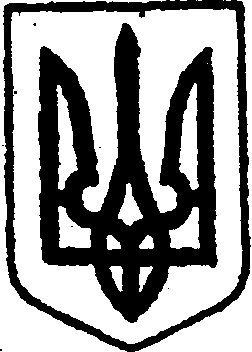 КИЇВСЬКА ОБЛАСТЬТЕТІЇВСЬКА МІСЬКА РАДАVІІІ СКЛИКАННЯП’ЯТА ПОЗАЧЕРГОВА СЕСІЯРІШЕННЯ   04.02.2021 р.                                                                         №  128- 05П -VIIІ
Про виготовлення гербовихномерних печаток для старостЗ метою належного здійснення повноважень старост виконавчого комітету Тетіївської міської ради, надання адміністративних послуг на всій території Тетіївської міської територіальної громади, керуючись Законами України «Про нотаріат», а також відповідно до постанови Кабінету Міністрів України від 17.01.2018 №55 «Про деякі питання документування управлінської діяльності» та постанови Кабінету Міністрів України від 19.10.2016 №736 «Про затвердження Типової інструкції про порядок ведення обліку, зберігання, використання і знищення документів та інших матеріальних носіїв інформації, що містять службову інформацію», рішення Тетіївської міської ради від 15.12.2020 про затвердження Положення про старосту, керуючись ст.ст. 14-1, 25 Закону України «Про місцеве самоврядування в Україні», міська рада вирішила:Виготовити згідно з описом гербові номерні печатки виконавчого комітету Тетіївської міської ради в кількості 21 примірник для вчинення нотаріальних дій старостами (додаток 1).Гербові печатки видати:гербову номерну печатку №1 - Хоменку Анатолію Вікторовичу, старості села Бурківці;гербову номерну печатку №2 - Корнійчук Тетяні Степанівні,  старості села Високе;гербову номерну печатку №3 - Король Меланії Олександрівні,  старості села Галайки;гербову номерну печатку №4 - Франчуку Володимиру Тарасовичу, старості села Голодьки; гербову номерну печатку №5 - Пущику Олександру Івановичу, старості сіл  Горошків,  Ріденьке;гербову номерну печатку №6 - Самозвану  Віталію Дмитровичу, старості села Денихівка;  гербову номерну печатку №7 - Денисюку Сергію Михайловичу, старості сіл Дібрівка, Дубина;  гербову номерну печатку №8 - Скрипнику Володимиру Степановичу,   старості села Кашперівка; гербову номерну печатку №9 - Клевцову Євгенію Миколайовичу, старості сіл Клюки, Хмелівка;  гербову номерну печатку №10 - Чалові Діні Петрівні, старості сіл Кошів, Погреби; гербову номерну печатку №11– Руденку Володимиру Йосиповичу старості сіл Михайлівка, Перше травня, Дзвеняче, Тарасівка;гербову номерну печатку №12 - Сліпенчук Людмилі Володимирівні, старості села Ненадиха;гербову номерну печатку №13 - Рабенку Дмитру Петровичу, старості села Одайпіль;гербову номерну печатку №14 - Роїку Олегу Івановичу, старості сіл П`ятигори, Молочне;гербову номерну печатку №15 - Щербюк Валентині Павлівні, старості села Росішки;  гербову номерну печатку №16 - Грабовенку Василю Сергійовичу, старості села Скибинці;гербову номерну печатку №17 - Сидорчуку Юрію Івановичу, старості села Стадниця;гербову номерну печатку №18 - Ковалю Олегу Івановичу, старості села Степове; гербову номерну печатку №19 - Стоматюк Надії Захарівні, старості села Тайниця;гербову номерну печатку №20 - Дорошуку Ігорю Васильовичу, старості села Теліжинці; гербову номерну печатку № 21 - Радзівіло Людмилі Миколаївні, старості сіл Черепин,  Черепинка,  Григорівка.Покласти персональну відповідальність за збереження та використання печаток на старост у відповідних населених пунктах виконавчого комітету Тетіївської міської ради зазначених в п. 2 цього рішення.Ведення журналу обліку та видачу номерних гербових печаток доручити загальному відділу виконавчого комітету Тетіївської міської ради.Контроль за виконанням даного рішення покласти на постійну депутатську комісію з питань Регламенту, депутатської етики, забезпечення діяльності депутатів та контролю за виконанням рішень міської ради та її виконавчого комітету, дотримання законності та правопорядку.Міський голова                                                    Богдан БАЛАГУРАДодаток 1                                                      до рішення  п’ятої позачергової сесії                                                     VIII скликання Тетіївської міської ради                                                    від  04.02.2021р.  № 128 - 05П- VIIIОписгербової номерної печаткивиконавчого комітету Тетіївської міської радидля вчинення нотаріальних дій старостамиОбов’язкові відомості:Державний Герб Україниназва установи - виконавчого комітету Тетіївської міської радикод ЄДРПОУ – 04054889номер примірника№1 село Бурківці;№2 село Високе;№3 село Галайки;№4 село Голодьки; №5 села  Горошків,  Ріденьке; №6 село Денихівка; №7 села Дібрівка, Дубина;№8 село Кашперівка;№9 села Клюки, Хмелівка;№10 села Кошів, Погреби;№11 села Михайлівка, Перше травня, Дзвеняче, Тарасівка; №12 село Ненадиха;№13 село Одайпіль,№14 села П`ятигори, Молочне; №15 село Росішки; №16 село Скибинці;№17 село Стадниця;№18 село Степове;№19 село Тайниця;№20 село Теліжинці;№21 села Черепин,  Черепинка,  Григорівка.Секретар міської ради                                    Наталія ІВАНЮТА